Перейдите на сайт 1gb.ru;Введите логин и пароль для входа в «Личный кабинет»;

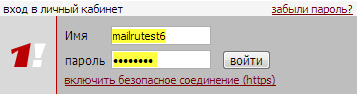 Прокрутите открывшуюся страницу вниз и перейдите по ссылке «полный список функций»;

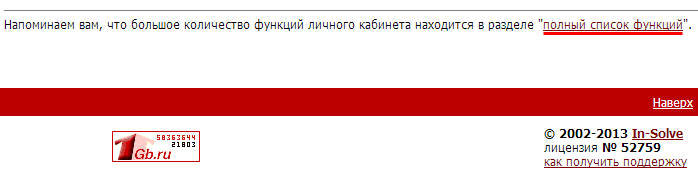 В меню слева нажмите «домены, DNS», в появившемся списке выберите «Редактор DNS зон»;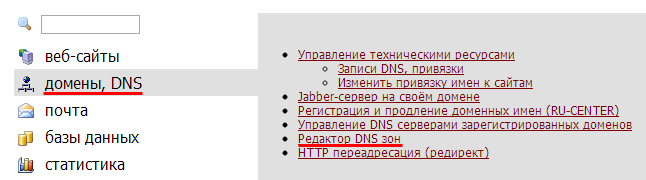 Нажмите на название домена, который вы хотите подтвердить;

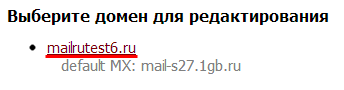 На открывшейся странице укажите следующие параметры:имя записи: m.вашсайт.ruтип записи: CNAMEпараметры:  siteАБВГ.moaction.mobi 
 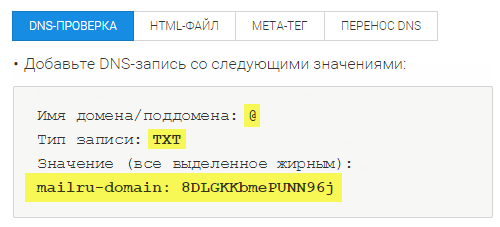 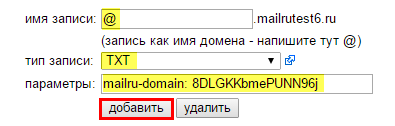 Нажмите «добавить»;Вернитесь на вкладку «DNS-проверка» на странице подтверждения домена и нажмите «Подтвердить».